COM TROBEM L’ARREL D’UN POLINOMI?Exemple: Trobar l’arrel d’un polinomi vol dir que P(x)=0 així que, donat el polinomi P(x)=x2 -5x +6  buscarem tots els divisors del terme independent, en aquest cas és +6, llavors com a divisors de 6 tenim: +-1, +-2, +-3. Hi haurà més o menys tantes arrels com graus sigui el polinomi. Altre mètode per saber les arrels en un polinomi de grau 2 es utilitzant la fórmula:Tornem als divisors del terme independent; agafarem per exemple el divisor +2 i el substituirem per la x, es a dir, P(2)= 22 -5·2 +6= 0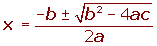 Això vol dir que +2 és una arrel del polinomi donat, i així ho farem amb els altres termes, subsituint-los les la X sempre que ens doni P(x)=0.